Занятие №6Зделайте пиьменно все упражнения: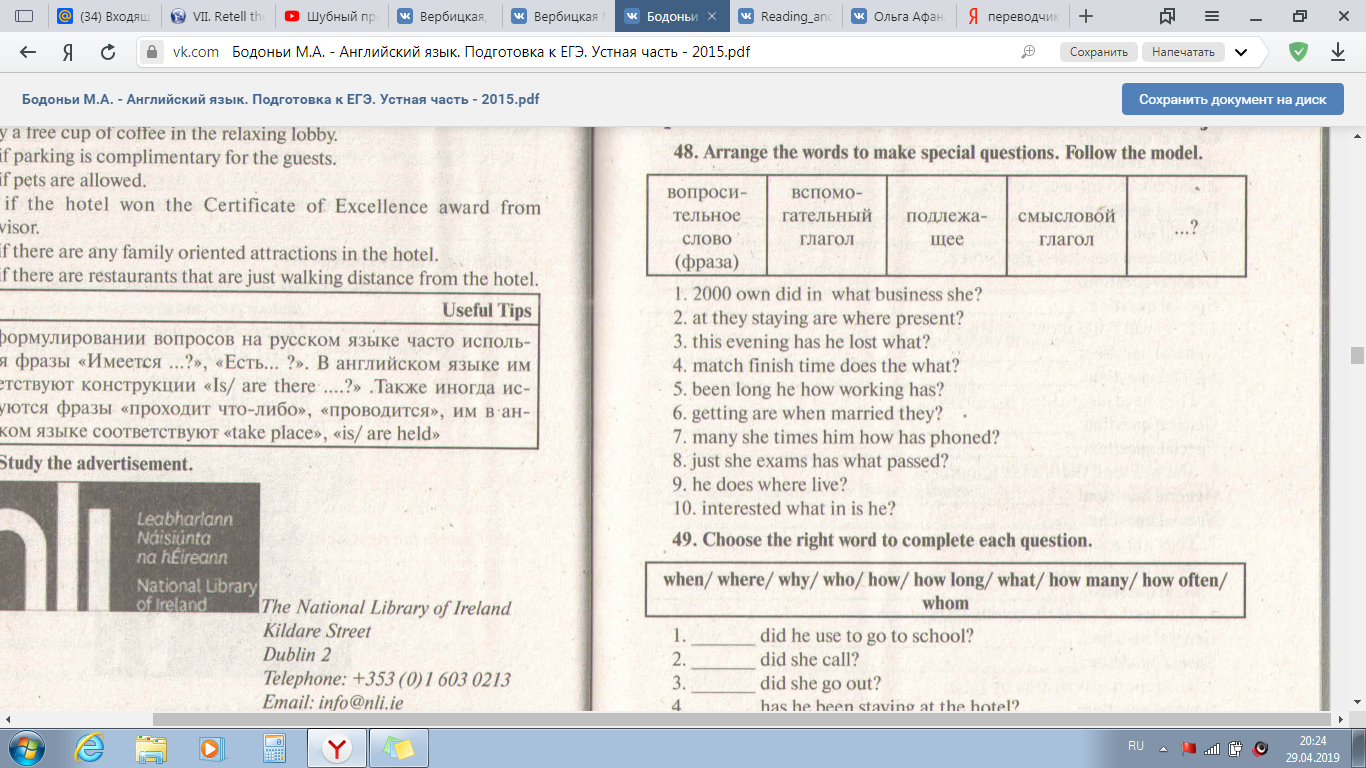 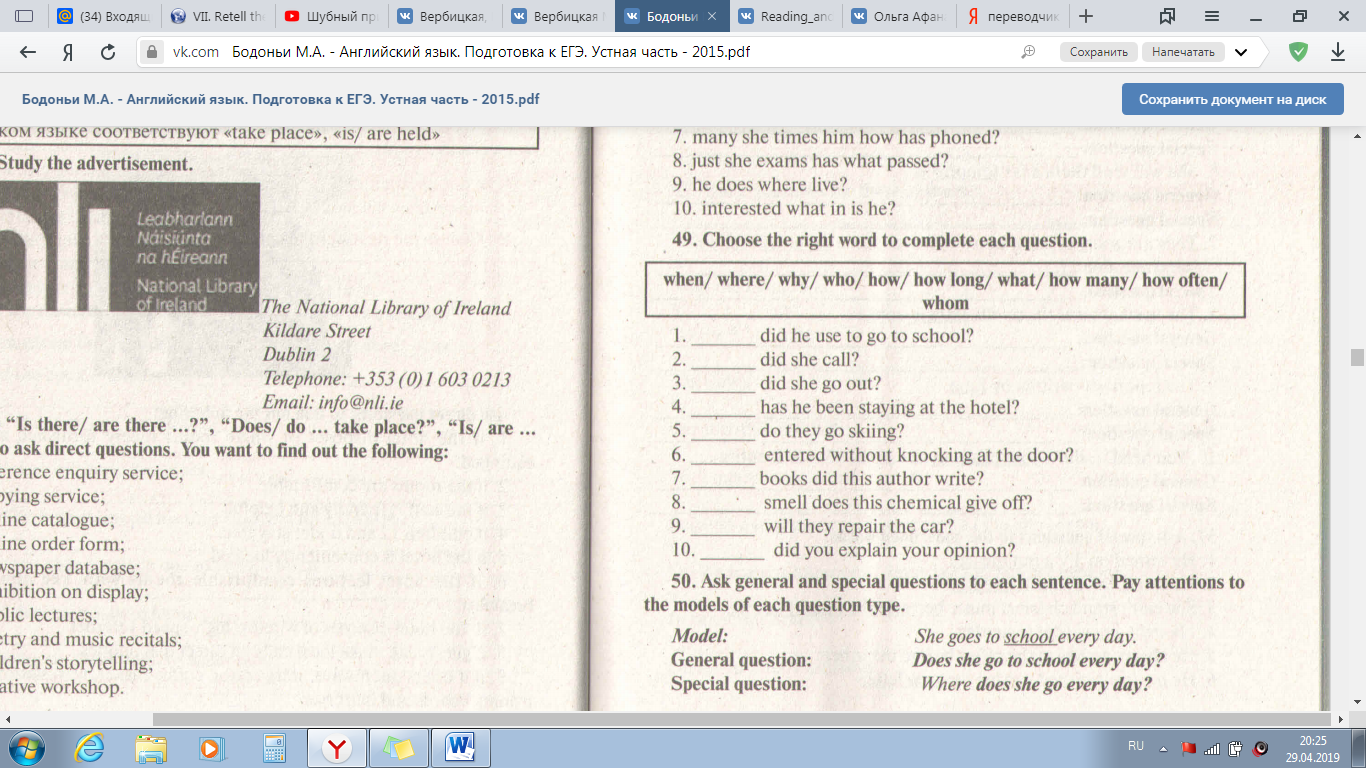 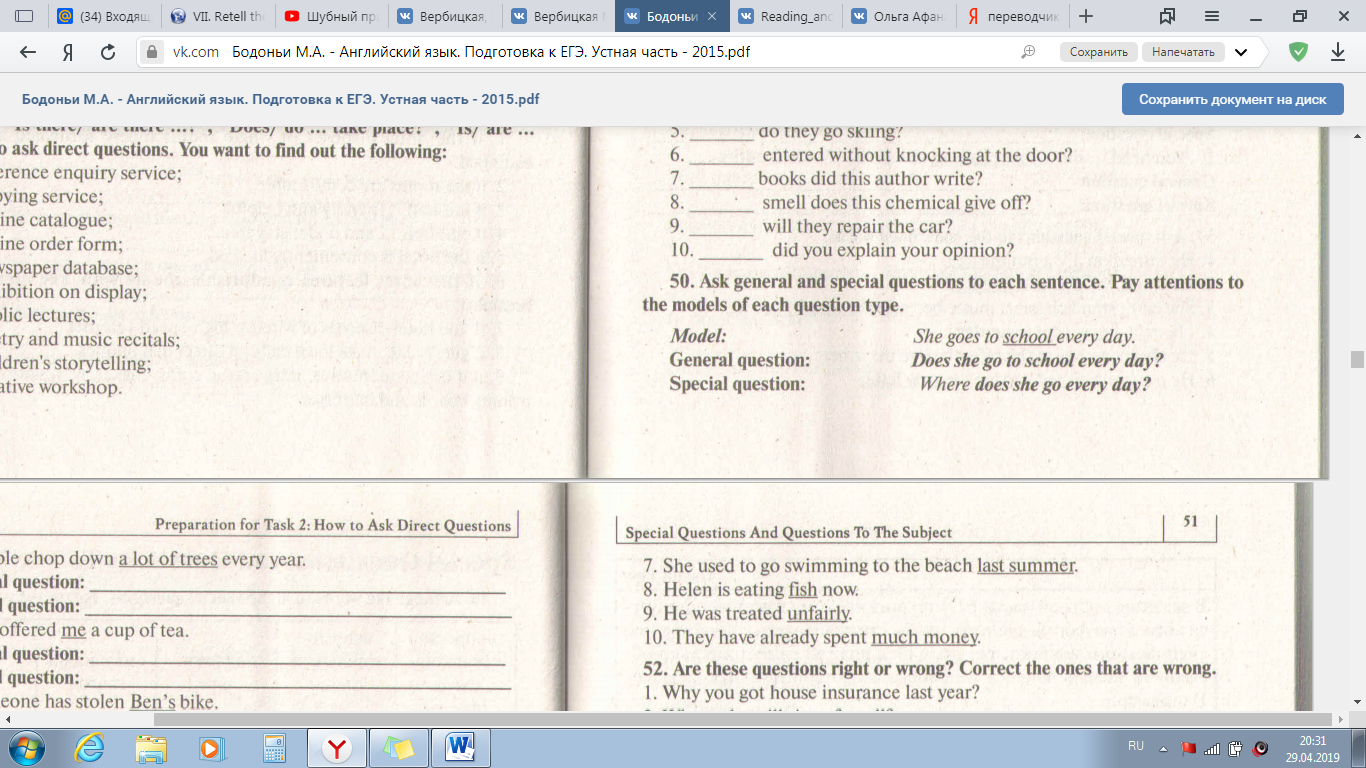 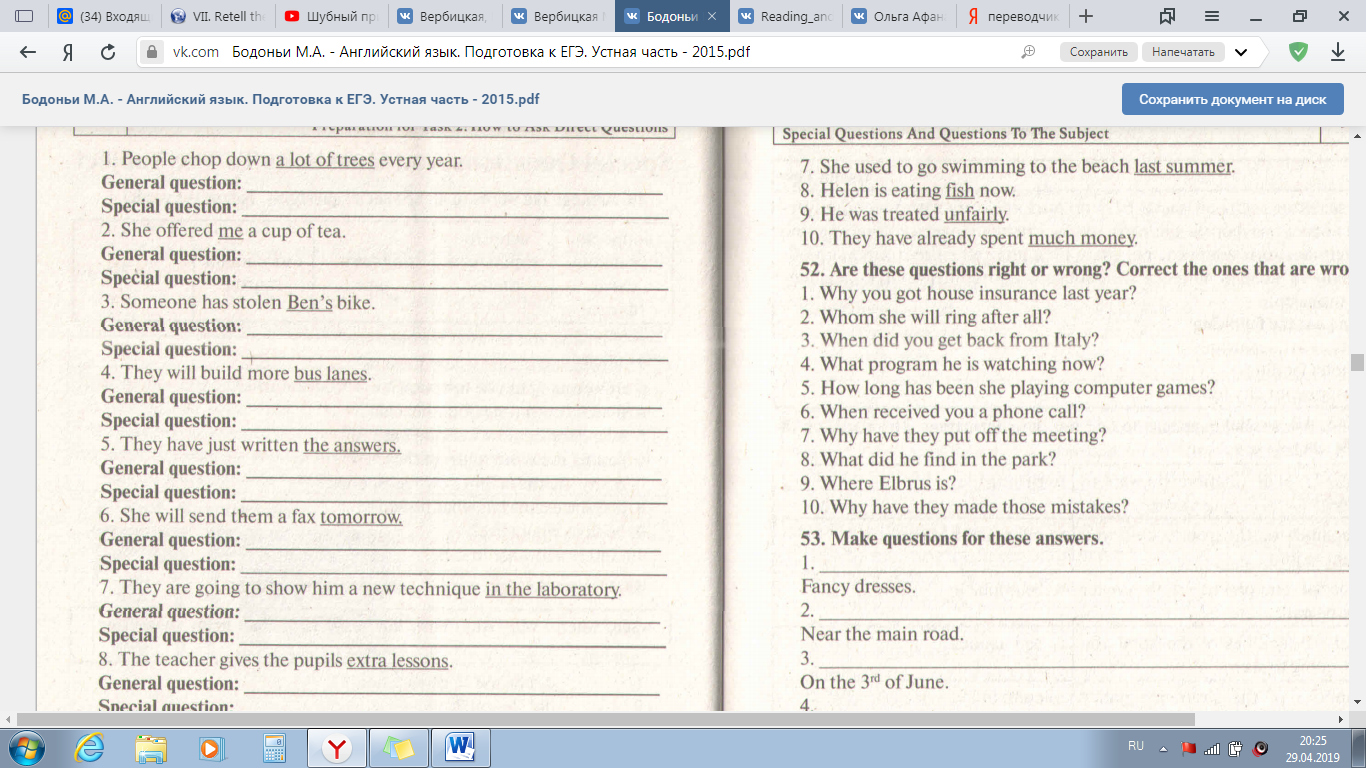 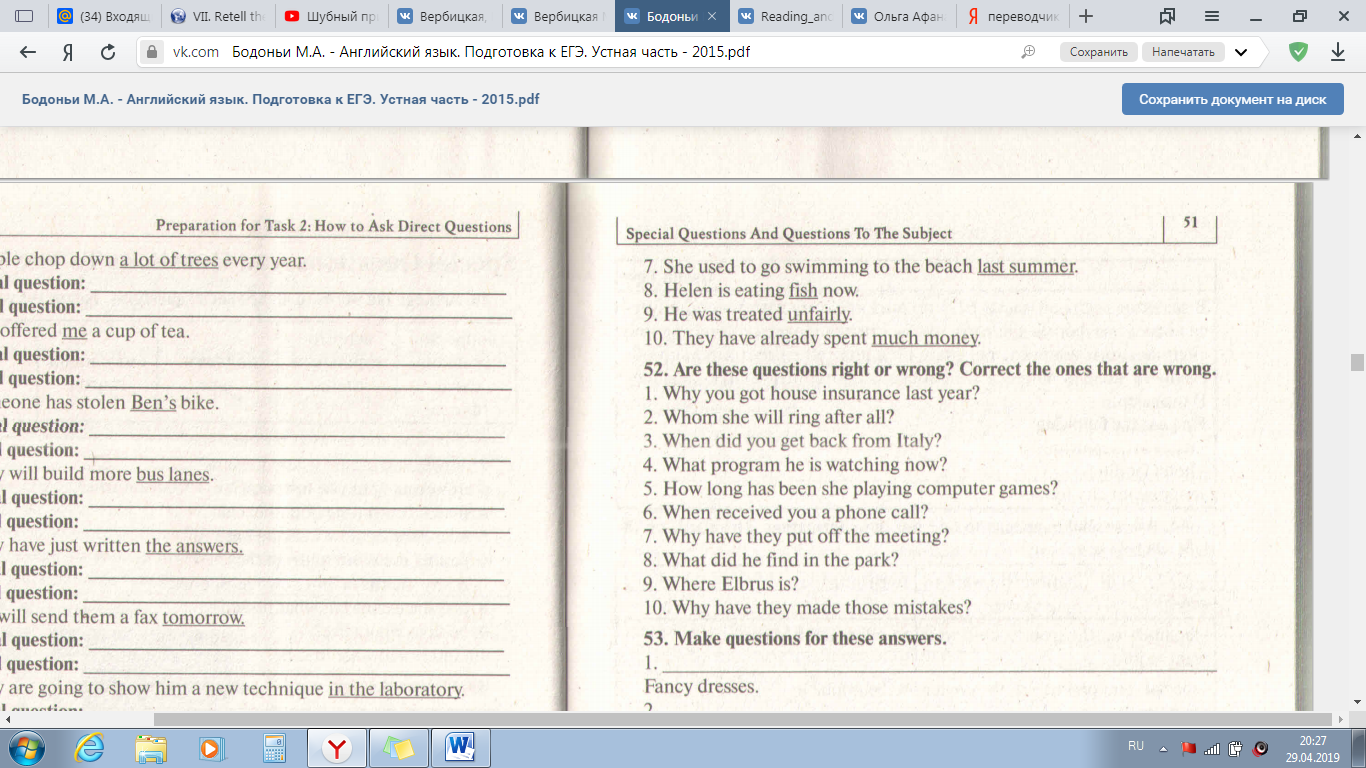 Ответы присылать на электронную почту Svetlana42-engl@yandex.ru , в  теме письма указать фамилию и группу до 22.02Занятие №6Зделайте пиьменно все упражнения: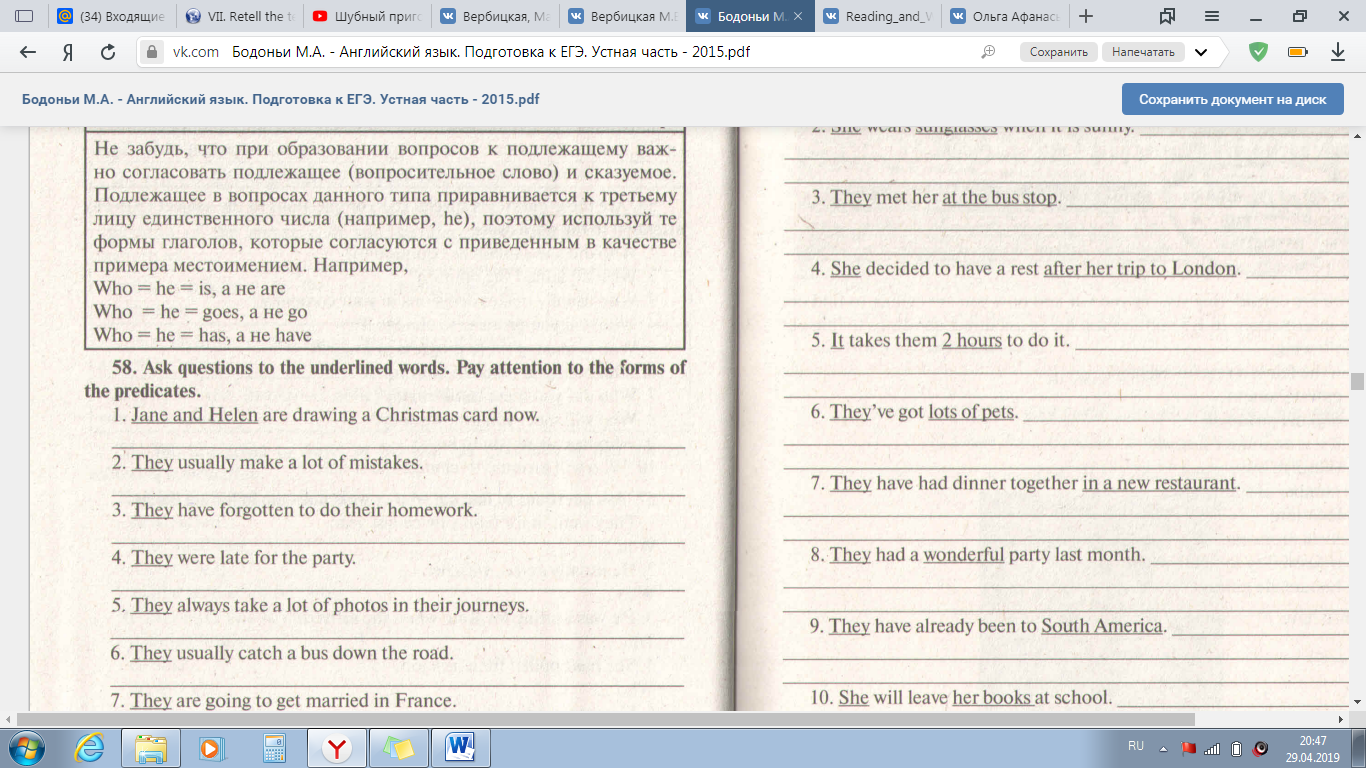 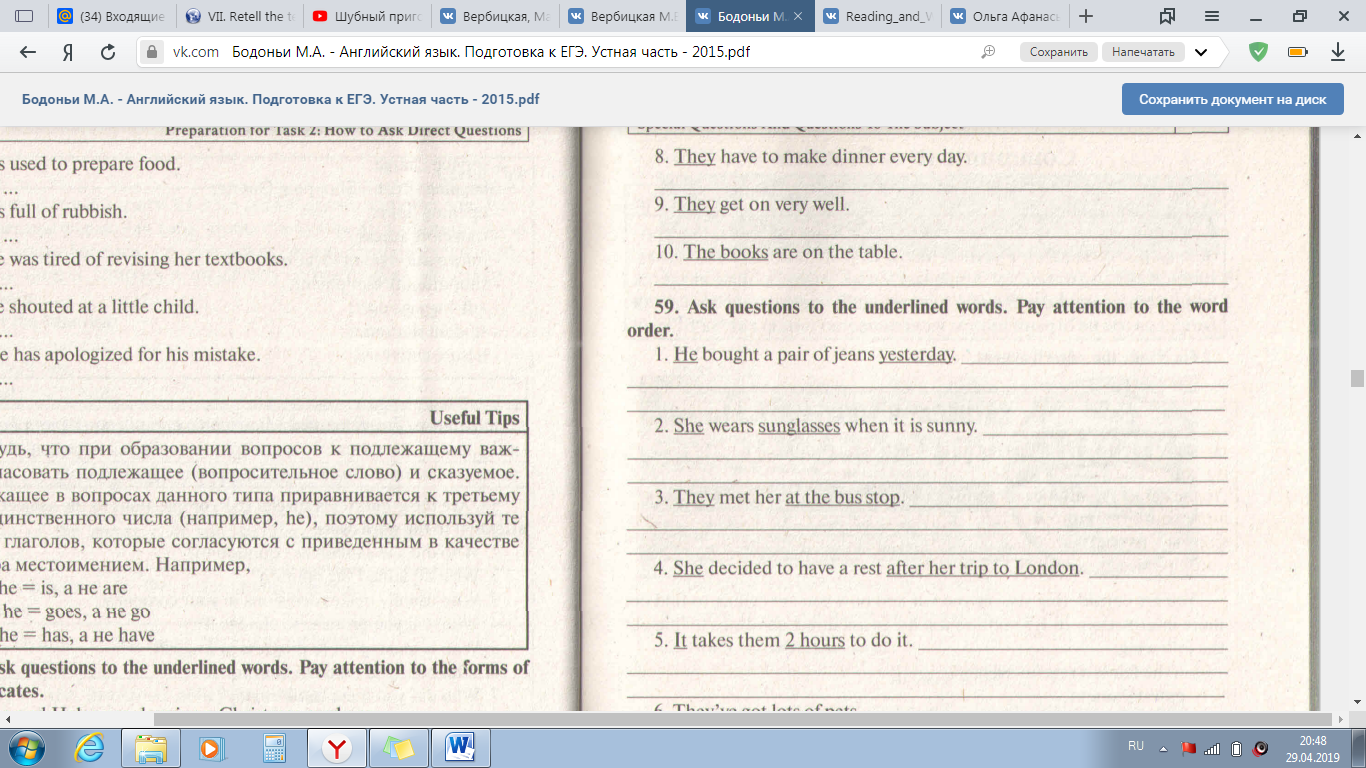 СловобразованиеTest 1There are many ……………….. houses in this area. (FASHION)My parents changed all ……………………… in the house. (FURNISH)George takes part in all …………………. at school. (COMPETE)My sister is a very …………………… girl. (ATTRACT)She is the most ……………… person in the world! (CARE)His business is …………………… cars. (REPAIR)Oh, it’s so …………….. to take part in this race! (EXCITE)I ……………… with you. He is not a lazy boy. (AGREE)Test 2I can’t stand visiting ……………… cities. (NOISE)What is the ………………… between these men? (DIFFERENT)You are right. This picture is …………………… (BEAUTY)Taking a cold shower in the morning is very ……………… (USE)My grandmother …………………………… living in the old house.She wants to buy a new one. (LIKE)The ……………………. gave me very interesting book. (LIBRARY)The patient felt much better after proper …………….. (TREAT)There is a ……………… view from the deck of the ship. (PICTURE)Test 3The weather today will be cold and ………………… (WIND)Your blood ……………………. Is high. You need to call a doctor. (PRESS)I’m against John’s …………… (PROPOSE)I’m ………………….. that I’ve been given a chance to hear this outstanding singer. (THANK)We all listened to the …………….. with great interest. (SPEAK)They ran home …………….. because it was raining. (QUICK)Playing volleyball is a good …………… for young people. (AMUSE)He is a …………………… driver. He drives a car badly. (CARE)Test 4The food was completely ……………………. because he was a bad cook. (SAVOR)Reading books is her …………….. way of spending free time. (FAVOUR)He likes swimming and going on ……………… (EXCURSE)Never jump off a ………………. train. (MOVE)I hope you will take into ……….. what I’ve told you. (CONSIDER)This new book has got a lot of colorful ………………… (ILLUSTRATE)There are many ……………….. poems in this book. (FAME)My ……………. were wrong. He failed the exam. (EXPECT)Test 5He has got the best ………….. of different stamps. (COLLECT)It is very ………… to buy things in the supermarket. (EXPENSE)The day was really ……………… and we went for a walk to the forest. (WONDER )My father is a very ……………….. singer. (ORIGIN)She speaks ………………….. everywhere. (LOUD)My best friend takes part in the world ……………………. He is a great sportsman. (CHAMPION)My sister is very ………………….. I can trust her. (RELY)He was ………. to find right answer and got a bad mark. (ABLE)